Arousal CrosswordANSWERS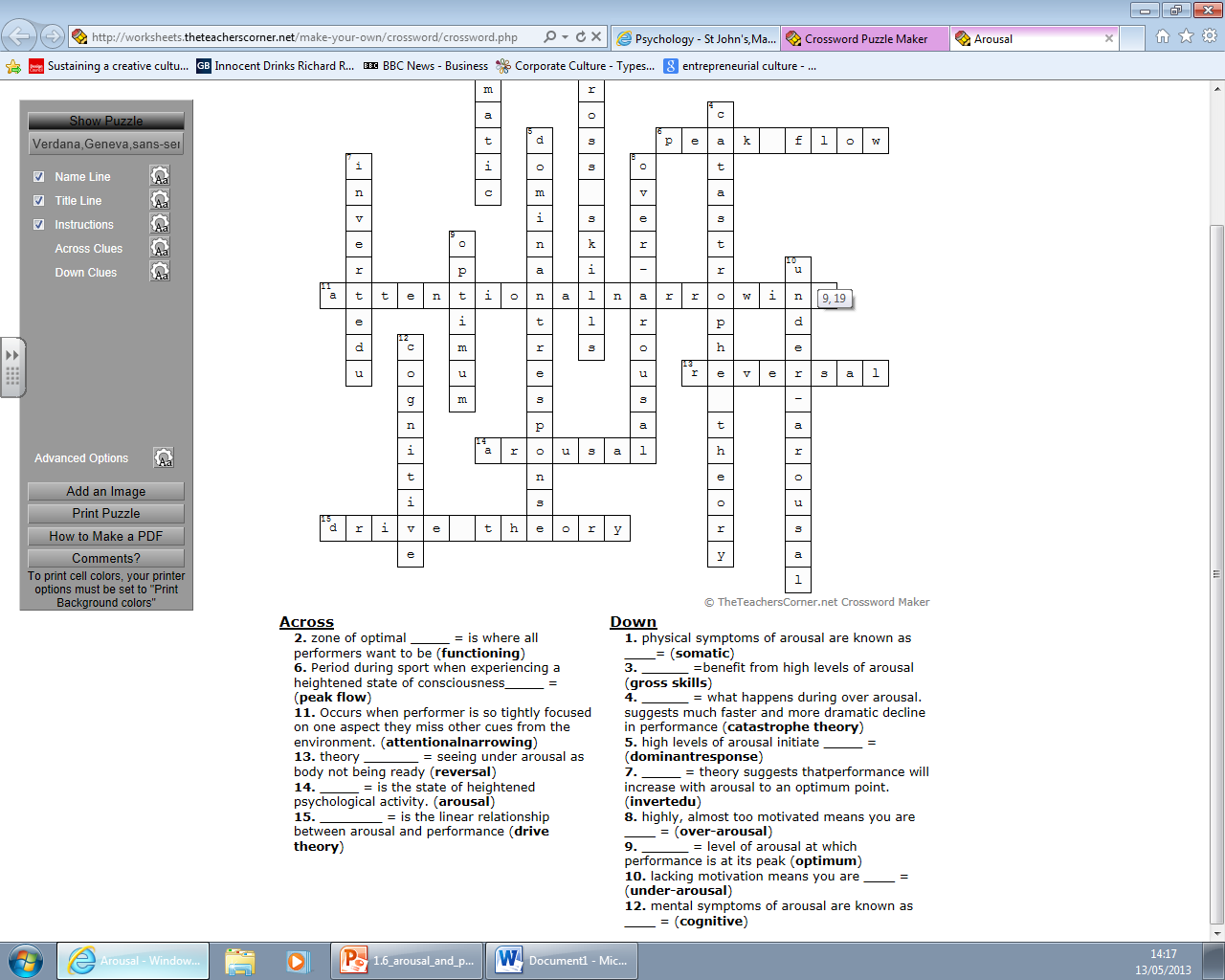 AROUSAL CROSSWORD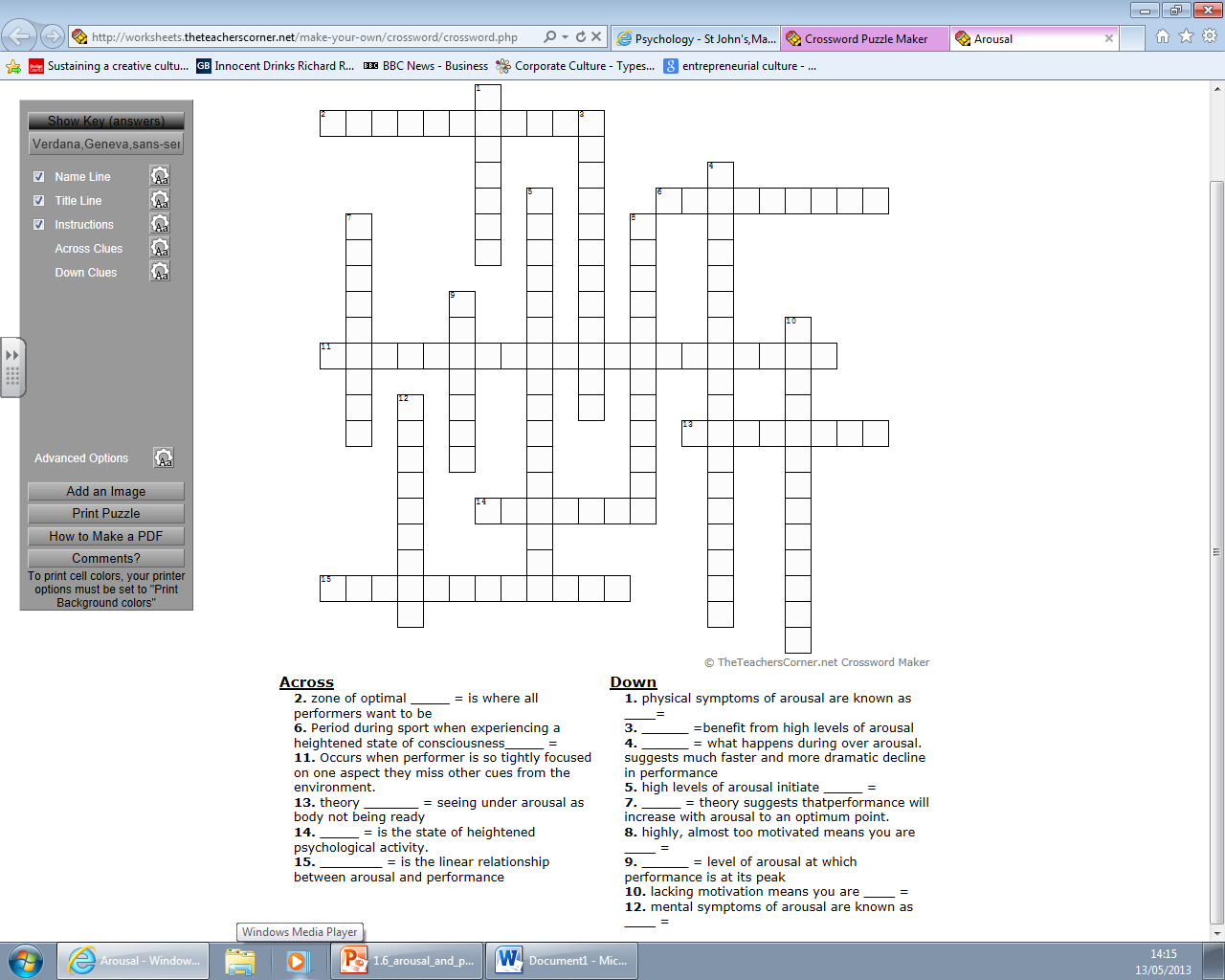 QUESTION SHEET